		Соглашение		О принятии согласованных технических правил Организации Объединенных Наций для колесных транспортных средств, предметов оборудования и частей, которые могут быть установлены и/или использованы на колесных транспортных средствах, и об условиях взаимного признания официальных утверждений, выдаваемых на основе этих правил Организации Объединенных Наций*(Пересмотр 3, включающий поправки, вступившие в силу 14 сентября 2017 года)_________		Добавление 12H — Правила № 13H ООН		Пересмотр 4 — Поправка 2Дополнение 3 к поправкам серии 01 — Дата вступления в силу: 7 января 2021 года		Единообразные предписания, касающиеся официального утверждения легковых автомобилей в отношении торможенияНастоящий документ опубликован исключительно в информационных целях. Аутентичным и юридически обязательным текстом является документ: ECE/TRANS/WP.29/2021/73._________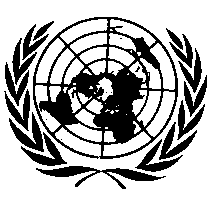 ОРГАНИЗАЦИЯ ОБЪЕДИНЕННЫХ НАЦИЙ Пункт 5.2.22.2 (с подпунктами) изменить следующим образом (сноска 6 остается без изменений; пункты 5.2.22 и 5.2.22.1 приводятся только для справки):«5.2.22	Включение сигнала торможения для освещения сигналов торможения5.2.22.1	При приведении в действие водителем рабочей тормозной системы подается сигнал для освещения сигналов торможения.5.2.22.2		Требования, предъявляемые к транспортным средствам, оснащенным системой автоматически включающегося торможения и/или рекуперативного торможения, создающей замедляющее усилие (например, при отпускании устройства управления акселератором)6.После срабатывания сигнал подается до тех пор, пока сохраняется потребность в замедлении. Однако сигнал может быть подавлен при остановке.Во избежание быстрых изменений сигнала, приводящих к миганию сигналов торможения, должны применяться соответствующие меры (например, гистерезис переключения, усреднение, временнáя задержка)».Пункт 5.2.22.3 изменить следующим образом (сноска 7 остается без изменения):«5.2.22.3	При приведении в действие части рабочей тормозной системы при помощи «селективного торможения» или при помощи функций, основная цель которых не заключается в замедлении транспортного средства (например, легкое воздействие на фрикционные тормоза для очистки дисков), упомянутый выше сигнал не подается7».Пункт 5.2.22.4 изменить следующим образом (в том числе исключить ссылку на сноску 8):«5.2.22.4	Сигнал не должен подаваться, если замедление вызвано исключительно естественным торможением двигателя, сопротивлением воздуха/
сопротивлением качению и/или уклоном дороги».E/ECE/324/Rev.2/Add.12H/Rev.4/Amend.3−E/ECE/TRANS/505/Rev.2/Add.12H/Rev.4/Amend.3E/ECE/324/Rev.2/Add.12H/Rev.4/Amend.3−E/ECE/TRANS/505/Rev.2/Add.12H/Rev.4/Amend.3E/ECE/324/Rev.2/Add.12H/Rev.4/Amend.3−E/ECE/TRANS/505/Rev.2/Add.12H/Rev.4/Amend.321 February 2022Замедление с помощью автоматически включающегося торможения и/или рекуперативного торможенияЗамедление с помощью автоматически включающегося торможения и/или рекуперативного торможения≤ 1,3 м/с2> 1,3 м/с2Сигнал может подаватьсяСигнал подается